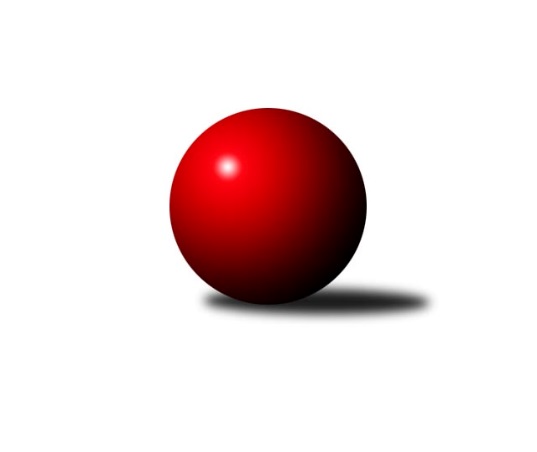 Č.18Ročník 2023/2024	10.3.2024Nejlepšího výkonu v tomto kole: 1296 dosáhlo družstvo: SKK Dubňany Jihomoravský KP dorostu 2023/2024Výsledky 18. kolaSouhrnný přehled výsledků:TJ Sokol Vracov B	- KK Vyškov	1:3	1152:1247	2.0:4.0	10.3.SKK Dubňany 	- SK Podlužan Prušánky 	3:1	1296:1235	4.0:2.0	10.3.TJ Sokol Mistřín 	- KK Slovan Rosice	1:3	1221:1237	4.0:2.0	10.3.TJ Sokol Husovice	- KK Moravská Slávia Brno	0:4	1062:1206	1.0:5.0	10.3.SK Baník Ratíškovice A	- SK Baník Ratíškovice B	0:4	1250:1267	1.0:5.0	10.3.Tabulka družstev:	1.	SK Baník Ratíškovice A	16	14	0	2	48.0 : 16.0 	67.5 : 28.5 	 1233	28	2.	KK Slovan Rosice	17	11	3	3	45.5 : 22.5 	61.0 : 41.0 	 1263	25	3.	SKK Dubňany	16	9	4	3	41.0 : 23.0 	58.0 : 38.0 	 1203	22	4.	KK Moravská Slávia Brno	16	8	4	4	42.0 : 22.0 	58.5 : 37.5 	 1188	20	5.	SK Baník Ratíškovice B	16	7	6	3	39.5 : 24.5 	54.0 : 42.0 	 1208	20	6.	SK Podlužan Prušánky	16	8	3	5	37.0 : 27.0 	55.0 : 41.0 	 1226	19	7.	KK Vyškov	17	7	2	8	32.0 : 36.0 	55.5 : 46.5 	 1222	16	8.	TJ Lokomotiva Valtice 	16	5	2	9	28.0 : 36.0 	42.5 : 53.5 	 1157	12	9.	TJ Sokol Mistřín	16	3	2	11	17.0 : 47.0 	25.0 : 71.0 	 1047	8	10.	TJ Sokol Vracov B	16	2	0	14	12.0 : 52.0 	28.0 : 68.0 	 1037	4	11.	TJ Sokol Husovice	14	1	0	13	10.0 : 46.0 	23.0 : 61.0 	 1060	2Podrobné výsledky kola:	 TJ Sokol Vracov B	1152	1:3	1247	KK Vyškov	Jakub Šťastný	 	 192 	 225 		417 	 2:0 	 396 	 	181 	 215		Dominik Valent	Tomáš Pechal	 	 164 	 178 		342 	 0:2 	 428 	 	224 	 204		Milan Zaoral	David Šigut	 	 216 	 177 		393 	 0:2 	 423 	 	217 	 206		Marek Zaoralrozhodčí: Jan TužilNejlepší výkon utkání: 428 - Milan Zaoral	 SKK Dubňany 	1296	3:1	1235	SK Podlužan Prušánky 	Alžběta Harcová *1	 	 191 	 180 		371 	 0:2 	 393 	 	200 	 193		Radek Ostřížek	Josef Šesták	 	 239 	 209 		448 	 2:0 	 443 	 	237 	 206		Anna Poláchová	Tomáš Goldschmied	 	 240 	 237 		477 	 2:0 	 399 	 	186 	 213		Tadeáš Bárarozhodčí: Alžběta Harcovástřídání: *1 od 43. hodu Adam MacekNejlepší výkon utkání: 477 - Tomáš Goldschmied	 TJ Sokol Mistřín 	1221	1:3	1237	KK Slovan Rosice	Petr Martykán	 	 184 	 173 		357 	 1:1 	 386 	 	181 	 205		Adam Šoltés *1	Ondřej Budík	 	 202 	 217 		419 	 2:0 	 398 	 	196 	 202		Dan Šrámek	Lucie Varmužová	 	 237 	 208 		445 	 1:1 	 453 	 	221 	 232		Marián Pačiskarozhodčí:  Vedoucí družstevstřídání: *1 od 51. hodu Jakub KlištinecNejlepší výkon utkání: 453 - Marián Pačiska	 TJ Sokol Husovice	1062	0:4	1206	KK Moravská Slávia Brno	Tomáš Hudec	 	 195 	 204 		399 	 1:1 	 405 	 	188 	 217		Jaromír Doležel	Lukáš Hudec	 	 136 	 160 		296 	 0:2 	 391 	 	176 	 215		Adam Kopal	Jakub Rauschgold	 	 186 	 181 		367 	 0:2 	 410 	 	193 	 217		Ludvík Valarozhodčí:  Vedoucí družstevNejlepší výkon utkání: 410 - Ludvík Vala	 SK Baník Ratíškovice A	1250	0:4	1267	SK Baník Ratíškovice B	Alexandr Lucký	 	 215 	 212 		427 	 1:1 	 428 	 	210 	 218		Nathalie Kotásková	Adéla Příkaská	 	 198 	 191 		389 	 0:2 	 391 	 	199 	 192		Anna Novotná	David Kotásek	 	 211 	 223 		434 	 0:2 	 448 	 	221 	 227		Kristýna Ševelovározhodčí:  Vedoucí družstevNejlepší výkon utkání: 448 - Kristýna ŠevelováPořadí jednotlivců:	jméno hráče	družstvo	celkem	plné	dorážka	chyby	poměr kuž.	Maximum	1.	Marián Pačiska 	KK Slovan Rosice	452.09	305.3	146.8	5.5	8/9	(488)	2.	Kristýna Ševelová 	SK Baník Ratíškovice B	449.75	304.3	145.5	5.8	8/8	(470)	3.	Anna Poláchová 	SK Podlužan Prušánky 	432.00	298.8	133.2	5.7	7/8	(461)	4.	Adam Šoltés 	KK Slovan Rosice	426.06	297.5	128.6	9.6	8/9	(471)	5.	Alexandr Lucký 	SK Baník Ratíškovice A	424.19	295.5	128.7	9.2	7/7	(479)	6.	David Kotásek 	SK Baník Ratíškovice A	421.44	301.6	119.8	9.8	7/7	(459)	7.	Josef Šesták 	SKK Dubňany 	418.98	296.3	122.7	10.8	7/8	(455)	8.	Romana Škodová 	TJ Lokomotiva Valtice  	417.18	288.3	128.9	9.3	8/8	(449)	9.	Marek Zaoral 	KK Vyškov	413.57	294.7	118.8	10.2	9/9	(460)	10.	Tomáš Goldschmied 	SKK Dubňany 	412.56	297.3	115.3	9.0	8/8	(480)	11.	Martin Imrich 	SK Podlužan Prušánky 	409.70	290.1	119.6	10.3	7/8	(477)	12.	Adam Kopal 	KK Moravská Slávia Brno	407.57	288.0	119.5	9.6	9/9	(489)	13.	Tomáš Hudec 	TJ Sokol Husovice	406.27	287.3	119.0	10.5	8/8	(448)	14.	Milan Zaoral 	KK Vyškov	406.13	287.4	118.8	11.1	8/9	(447)	15.	Dan Šrámek 	KK Slovan Rosice	402.56	289.3	113.3	12.2	8/9	(442)	16.	Radek Ostřížek 	SK Podlužan Prušánky 	399.32	281.6	117.7	12.8	7/8	(445)	17.	Žaneta Žampachová 	KK Vyškov	396.21	279.3	116.9	9.5	7/9	(421)	18.	Ludvík Vala 	KK Moravská Slávia Brno	393.91	281.2	112.7	10.4	8/9	(443)	19.	Lucie Varmužová 	TJ Sokol Mistřín 	393.00	282.1	110.9	11.7	8/9	(453)	20.	Jaromír Doležel 	KK Moravská Slávia Brno	390.24	278.9	111.4	14.6	9/9	(430)	21.	Adéla Příkaská 	SK Baník Ratíškovice A	388.71	278.2	110.6	11.8	7/7	(432)	22.	Anna Novotná 	SK Baník Ratíškovice B	382.50	277.8	104.7	13.9	8/8	(462)	23.	Nathalie Kotásková 	SK Baník Ratíškovice B	375.66	272.2	103.5	13.9	7/8	(428)	24.	Alžběta Vaculíková 	TJ Lokomotiva Valtice  	366.11	262.1	104.1	14.7	7/8	(405)	25.	Jakub Rauschgold 	TJ Sokol Husovice	361.33	260.9	100.4	16.6	8/8	(393)	26.	Tomáš Pechal 	TJ Sokol Vracov B	345.56	252.2	93.3	15.3	8/8	(382)	27.	David Šigut 	TJ Sokol Vracov B	334.13	245.7	88.5	20.3	6/8	(393)	28.	Petr Martykán 	TJ Sokol Mistřín 	333.58	245.4	88.2	18.4	8/9	(400)	29.	Ondřej Budík 	TJ Sokol Mistřín 	333.50	247.0	86.5	20.7	6/9	(419)	30.	Michal Školud 	TJ Sokol Vracov B	326.29	239.5	86.8	19.7	6/8	(349)	31.	Lukáš Hudec 	TJ Sokol Husovice	282.37	207.4	74.9	26.5	6/8	(316)		Kryštof Pevný 	KK Vyškov	446.00	305.0	141.0	4.0	2/9	(465)		Patrik Jurásek 	SKK Dubňany 	445.00	306.0	139.0	7.0	1/8	(445)		Zbyněk Škoda 	TJ Lokomotiva Valtice  	426.38	300.1	126.3	10.7	4/8	(462)		Martina Koplíková 	SK Baník Ratíškovice B	418.75	305.3	113.5	7.5	1/8	(487)		Jakub Klištinec 	KK Slovan Rosice	400.80	284.1	116.7	12.3	3/9	(462)		Tadeáš Bára 	SK Podlužan Prušánky 	390.67	280.8	109.9	14.7	4/8	(458)		Jakub Šťastný 	TJ Sokol Vracov B	390.16	282.7	107.5	12.2	5/8	(419)		Dominik Valent 	KK Vyškov	383.67	271.2	112.5	12.7	3/9	(396)		Adam Macek 	SKK Dubňany 	378.50	265.5	113.0	13.3	1/8	(400)		Alžběta Harcová 	SKK Dubňany 	369.33	266.0	103.3	13.7	1/8	(404)		Laura Jaštíková 	SK Baník Ratíškovice B	366.00	285.0	81.0	20.0	1/8	(366)		Barbora Crhonková 	KK Vyškov	363.00	264.0	99.0	17.0	1/9	(363)		Tomáš Hlaváček 	KK Slovan Rosice	362.00	263.0	99.0	21.0	1/9	(362)		Alena Kulendiková 	KK Moravská Slávia Brno	361.75	262.8	99.0	15.5	2/9	(378)		Beáta Růžičková 	SK Baník Ratíškovice B	356.00	261.0	95.0	19.0	1/8	(356)		Tomáš Weissberger 	SK Podlužan Prušánky 	354.00	257.0	97.0	15.0	1/8	(354)		Eliška Řezáčová 	TJ Lokomotiva Valtice  	350.00	268.2	81.8	16.4	5/8	(365)		Eliška Foltýnová 	TJ Sokol Mistřín 	344.25	249.3	95.0	16.3	2/9	(354)		David Ilčík 	TJ Sokol Mistřín 	328.12	241.0	87.2	20.0	5/9	(356)		Kristyna Piternová 	TJ Sokol Husovice	320.67	241.0	79.7	22.7	3/8	(333)		Tamara Novotná 	TJ Lokomotiva Valtice  	313.88	235.0	78.9	16.6	2/8	(347)		Tadeáš Koch 	SK Baník Ratíškovice A	307.00	245.0	62.0	30.0	1/7	(307)		Jakub Sáblík 	KK Vyškov	287.00	234.0	53.0	32.0	1/9	(287)		Jakub Koláček 	TJ Sokol Vracov B	263.00	193.0	70.0	22.0	1/8	(263)Sportovně technické informace:Starty náhradníků:registrační číslo	jméno a příjmení 	datum startu 	družstvo	číslo startu
Hráči dopsaní na soupisku:registrační číslo	jméno a příjmení 	datum startu 	družstvo	Program dalšího kola:19. kolo17.3.2024	ne	10:00	SK Baník Ratíškovice A - TJ Sokol Husovice (dohrávka z 16. kola)				-- volný los -- - KK Vyškov	24.3.2024	ne	9:00	SKK Dubňany  - SK Baník Ratíškovice A	24.3.2024	ne	9:00	TJ Sokol Vracov B - TJ Sokol Husovice	24.3.2024	ne	10:00	TJ Lokomotiva Valtice   - KK Slovan Rosice	24.3.2024	ne	10:00	KK Moravská Slávia Brno - SK Baník Ratíškovice B	24.3.2024	ne	10:00	TJ Sokol Mistřín  - SK Podlužan Prušánky 	Nejlepší šestka kola - absolutněNejlepší šestka kola - absolutněNejlepší šestka kola - absolutněNejlepší šestka kola - absolutněNejlepší šestka kola - dle průměru kuželenNejlepší šestka kola - dle průměru kuželenNejlepší šestka kola - dle průměru kuželenNejlepší šestka kola - dle průměru kuželenNejlepší šestka kola - dle průměru kuželenPočetJménoNázev týmuVýkonPočetJménoNázev týmuPrůměr (%)Výkon8xTomáš GoldschmiedDubňany4776xTomáš GoldschmiedDubňany119.5547713xMarián PačiskaRosice4537xMarián PačiskaRosice118.164534xJosef ŠestákDubňany4484xLucie VarmužováMistřín116.0844514xKristýna ŠevelováRatíškovice B4482xMilan ZaoralVyškov114.274283xLucie VarmužováMistřín44515xKristýna ŠevelováRatíškovice B113.924488xAnna PoláchováPrušánky4436xMarek ZaoralVyškov112.93423